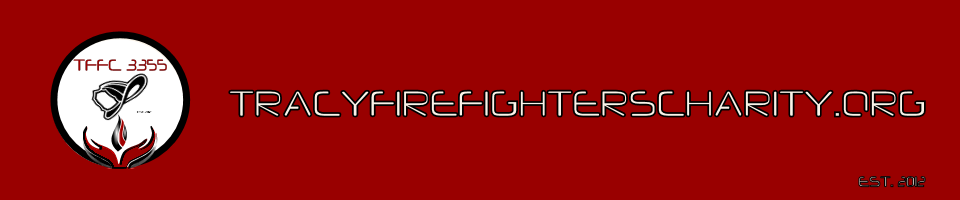 Tracy Firefighter’s Charity Local 3355Meeting AgendaTuesday March 17th, 0815 Perkos CafeCall to order: Roll Call:Approval of Minutes: Treasures Report:Account balancesMountain House – TracyCrab Feed 2015 budget - capital purchases we want to make.  Old Business:TFFC Apparel/Signs at Tracy High New TFFC sign for eventsBBQ TrailerPay PalPayments and donationsMinutes and Agendas on websiteGolf Tournament Vote on new donations requestsGood of the order:Set date for next meetingMeeting Adjourned @ _____________________